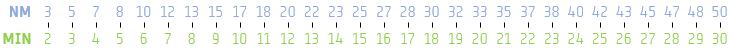 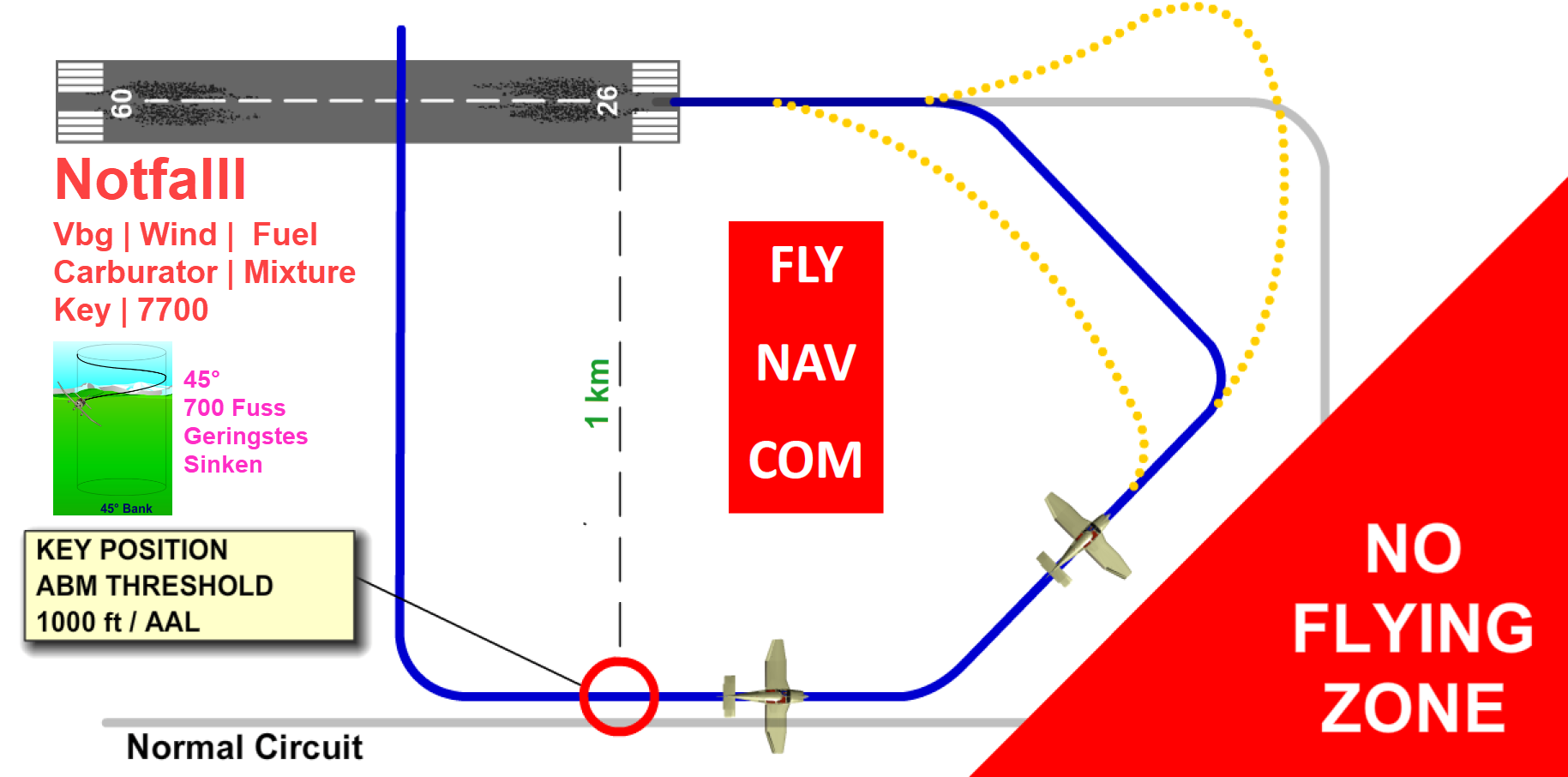 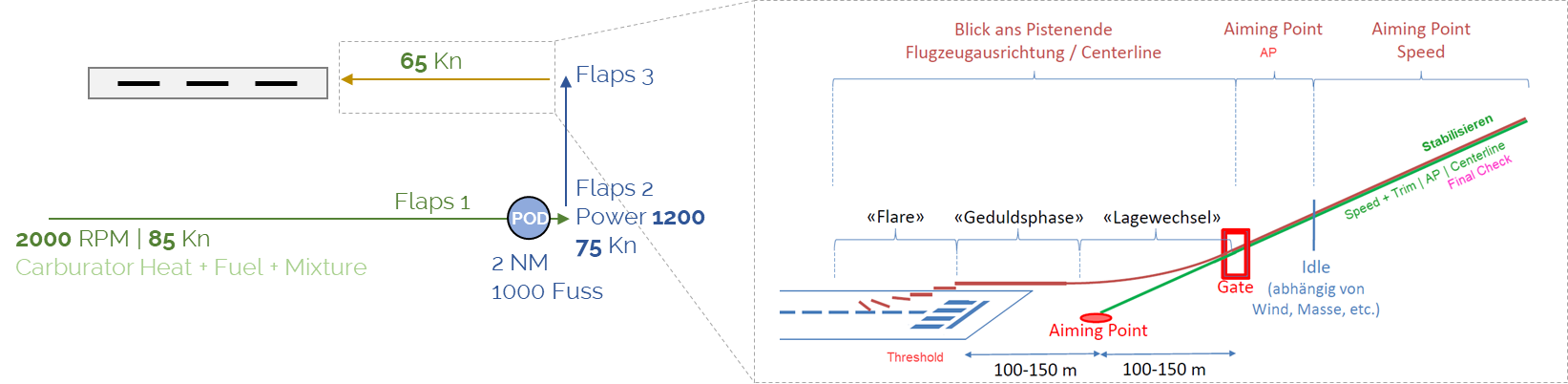 HB-PPTHB-PPTLSZF: 056 464 40 40Flugplan: 0800 437 837  ETAmax11:30ÖL, PI, PzP28AZählerAusland: +41 43 931 61 61 ETE02:00ÖL, PI, PzWaypointsWaypointsWaypointsMTEETETOATOVxVx646464Vy76VaVa113Vbg76Vgs 64FriedrichshafenFriedrichshafenEDNYMTEETDEP» 09:20DEP» 09:20X GPSX GPSX GPSX GPSIMPORTANT / FRQ / ALTITUDEIMPORTANT / FRQ / ALTITUDEIMPORTANT / FRQ / ALTITUDEIMPORTANT / FRQ / ALTITUDEIMPORTANT / FRQ / ALTITUDEIMPORTANT / FRQ / ALTITUDEIMPORTANT / FRQ / ALTITUDEIMPORTANT / FRQ / ALTITUDEIMPORTANT / FRQ / ALTITUDEOutbound WOutbound WOutbound WVAC525FP  0900FP  0900FP  0900FP  0900FP  0900FP  0900FP  0900Max 3000 FussMax 3000 FussMax 3000 FussMax 3000 FussMax 3000 FussKreuzlingenKreuzlingenKreuzlingen25564500 | Züri Info: 124.7 | Autobahn4500 | Züri Info: 124.7 | Autobahn4500 | Züri Info: 124.7 | Autobahn4500 | Züri Info: 124.7 | Autobahn4500 | Züri Info: 124.7 | Autobahn4500 | Züri Info: 124.7 | Autobahn4500 | Züri Info: 124.7 | Autobahn4500 | Züri Info: 124.7 | Autobahn4500 | Züri Info: 124.7 | Autobahn4500 | Züri Info: 124.7 | Autobahn4500 | Züri Info: 124.7 | Autobahn4500 | Züri Info: 124.7 | Autobahn4500 | Züri Info: 124.7 | AutobahnFrauenfeldFrauenfeldFrauenfeld2458Zurich TWR: 118.1Zurich TWR: 118.1Zurich TWR: 118.1Zurich TWR: 118.1Zurich TWR: 118.1Zurich TWR: 118.1Zurich TWR: 118.1Zurich TWR: 118.1Zurich TWR: 118.1Zurich TWR: 118.1Zurich TWR: 118.1Zurich TWR: 118.1Zurich TWR: 118.1E | Zürich (CTR ZH)E | Zürich (CTR ZH)E | Zürich (CTR ZH)2503Max 3500Max 3500Max 3500Max 3500Max 3500Max 3500Max 3500Max 3500Max 3500Max 3500Max 3500Max 3500Max 3500E1–E2–(28)–W2–W1–S E1–E2–(28)–W2–W1–S E1–E2–(28)–W2–W1–S VAC12Max 3000Max 3000Max 3000Max 3000Max 3000Max 3000Max 3000Max 3000Max 3000Max 3000Max 3000Max 3000Max 3000UnterägeriUnterägeriUnterägeri18084000 4000 4000 4000 4000 4000 4000 4000 4000 4000 4000 4000 4000 FlüelenFlüelenFlüelen1789     | Max FL 90 | Ab Brunnen: Max FL 130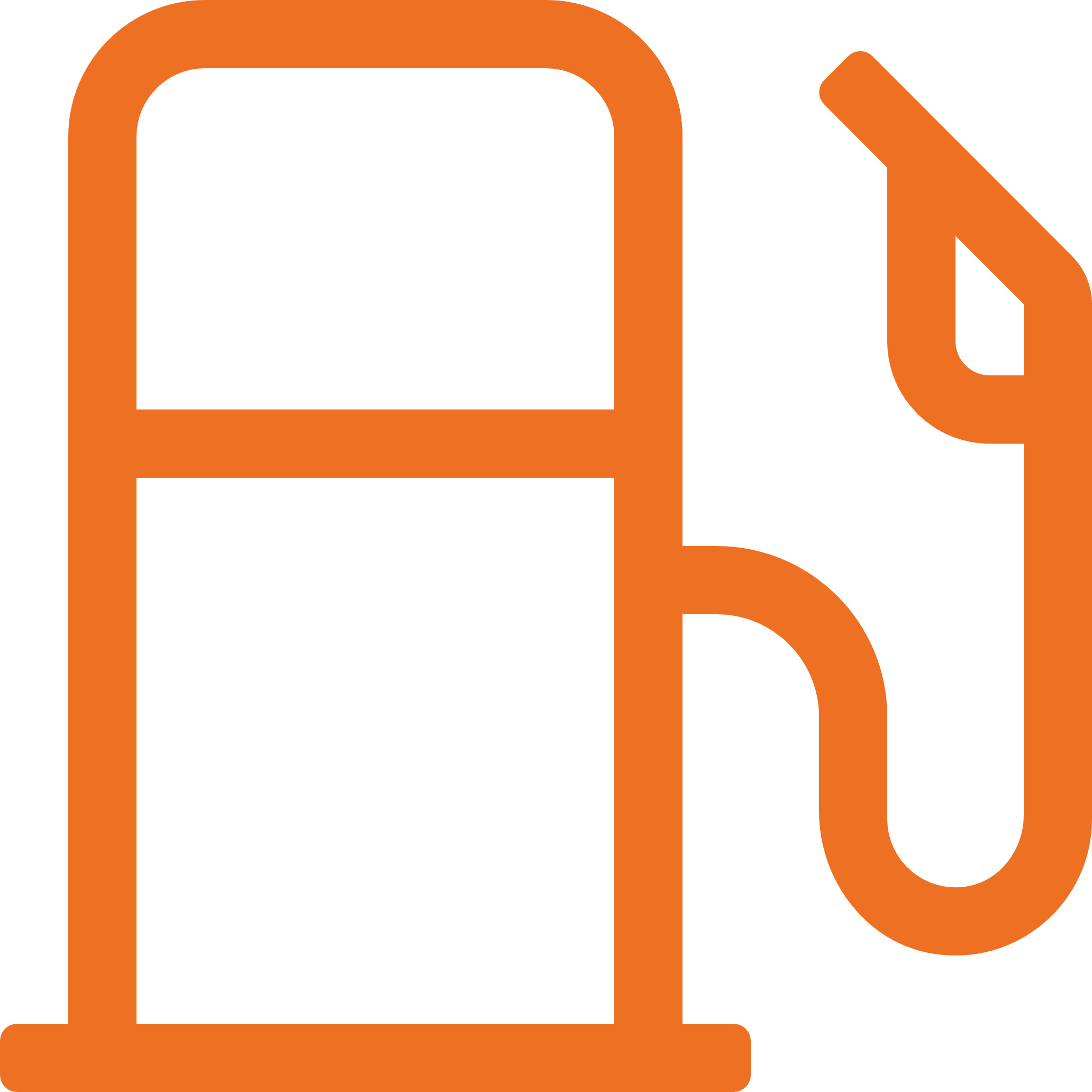      | Max FL 90 | Ab Brunnen: Max FL 130     | Max FL 90 | Ab Brunnen: Max FL 130     | Max FL 90 | Ab Brunnen: Max FL 130     | Max FL 90 | Ab Brunnen: Max FL 130     | Max FL 90 | Ab Brunnen: Max FL 130     | Max FL 90 | Ab Brunnen: Max FL 130     | Max FL 90 | Ab Brunnen: Max FL 130     | Max FL 90 | Ab Brunnen: Max FL 130     | Max FL 90 | Ab Brunnen: Max FL 130     | Max FL 90 | Ab Brunnen: Max FL 130     | Max FL 90 | Ab Brunnen: Max FL 130     | Max FL 90 | Ab Brunnen: Max FL 130Gotthard PassGotthard PassGotthard Pass19010Mind. 8200 Mind. 8200 Mind. 8200 Mind. 8200 Mind. 8200 Mind. 8200 Mind. 8200 Mind. 8200 Mind. 8200 Mind. 8200 Mind. 8200 Mind. 8200 Mind. 8200 San GiacomoSan GiacomoSan Giacomo2164Milano Info: 124.925Milano Info: 124.925Milano Info: 124.925Milano Info: 124.925Milano Info: 124.925Milano Info: 124.925Milano Info: 124.925Milano Info: 124.925Milano Info: 124.925Milano Info: 124.925Milano Info: 124.925Milano Info: 124.925Milano Info: 124.925Pieve VergontePieve VergontePieve Vergonte19514Max. 2600 -> LIR83E (danach 3000)Max. 2600 -> LIR83E (danach 3000)Max. 2600 -> LIR83E (danach 3000)Max. 2600 -> LIR83E (danach 3000)Max. 2600 -> LIR83E (danach 3000)Max. 2600 -> LIR83E (danach 3000)Max. 2600 -> LIR83E (danach 3000)Max. 2600 -> LIR83E (danach 3000)Max. 2600 -> LIR83E (danach 3000)Max. 2600 -> LIR83E (danach 3000)Max. 2600 -> LIR83E (danach 3000)Max. 2600 -> LIR83E (danach 3000)Max. 2600 -> LIR83E (danach 3000)VareseVareseVarese112133000-5500 (LIP 265) N Bahnlinie | Descent Check3000-5500 (LIP 265) N Bahnlinie | Descent Check3000-5500 (LIP 265) N Bahnlinie | Descent Check3000-5500 (LIP 265) N Bahnlinie | Descent Check3000-5500 (LIP 265) N Bahnlinie | Descent Check3000-5500 (LIP 265) N Bahnlinie | Descent Check3000-5500 (LIP 265) N Bahnlinie | Descent Check3000-5500 (LIP 265) N Bahnlinie | Descent Check3000-5500 (LIP 265) N Bahnlinie | Descent Check3000-5500 (LIP 265) N Bahnlinie | Descent Check3000-5500 (LIP 265) N Bahnlinie | Descent Check3000-5500 (LIP 265) N Bahnlinie | Descent Check3000-5500 (LIP 265) N Bahnlinie | Descent CheckStabioStabioStabio0673CAPOLAGOCAPOLAGOCAPOLAGO0352EEE34633000300030003000300030003000300030003000300030003000FP FP FP LuganoLuganoLSZAVAC5 Vf: 65 | Cw: 17 Vf: 65 | Cw: 17 Vf: 65 | Cw: 17 Vf: 65 | Cw: 17 Vf: 65 | Cw: 17 Vf: 65 | Cw: 17 Vf: 65 | Cw: 17 Vf: 65 | Cw: 17 Vf: 65 | Cw: 17 Vf: 65 | Cw: 17 Vf: 65 | Cw: 17 Vf: 65 | Cw: 17 Vf: 65 | Cw: 171Line UpLine Updoor, Windows, Landing Light, Strobe Light, Time / GPS, Approach sector & runway || RPM 2400door, Windows, Landing Light, Strobe Light, Time / GPS, Approach sector & runway || RPM 2400door, Windows, Landing Light, Strobe Light, Time / GPS, Approach sector & runway || RPM 2400door, Windows, Landing Light, Strobe Light, Time / GPS, Approach sector & runway || RPM 2400door, Windows, Landing Light, Strobe Light, Time / GPS, Approach sector & runway || RPM 2400door, Windows, Landing Light, Strobe Light, Time / GPS, Approach sector & runway || RPM 2400door, Windows, Landing Light, Strobe Light, Time / GPS, Approach sector & runway || RPM 2400door, Windows, Landing Light, Strobe Light, Time / GPS, Approach sector & runway || RPM 2400door, Windows, Landing Light, Strobe Light, Time / GPS, Approach sector & runway || RPM 2400door, Windows, Landing Light, Strobe Light, Time / GPS, Approach sector & runway || RPM 2400door, Windows, Landing Light, Strobe Light, Time / GPS, Approach sector & runway || RPM 2400door, Windows, Landing Light, Strobe Light, Time / GPS, Approach sector & runway || RPM 2400door, Windows, Landing Light, Strobe Light, Time / GPS, Approach sector & runway || RPM 2400door, Windows, Landing Light, Strobe Light, Time / GPS, Approach sector & runway || RPM 2400door, Windows, Landing Light, Strobe Light, Time / GPS, Approach sector & runway || RPM 2400door, Windows, Landing Light, Strobe Light, Time / GPS, Approach sector & runway || RPM 2400door, Windows, Landing Light, Strobe Light, Time / GPS, Approach sector & runway || RPM 2400door, Windows, Landing Light, Strobe Light, Time / GPS, Approach sector & runway || RPM 2400door, Windows, Landing Light, Strobe Light, Time / GPS, Approach sector & runway || RPM 24002ClimbClimbFlaps, Throttle, Fuel pump, landing light, FlarmFlaps, Throttle, Fuel pump, landing light, FlarmFlaps, Throttle, Fuel pump, landing light, FlarmFlaps, Throttle, Fuel pump, landing light, FlarmFlaps, Throttle, Fuel pump, landing light, FlarmFlaps, Throttle, Fuel pump, landing light, FlarmFlaps, Throttle, Fuel pump, landing light, FlarmFlaps, Throttle, Fuel pump, landing light, FlarmFlaps, Throttle, Fuel pump, landing light, FlarmFlaps, Throttle, Fuel pump, landing light, FlarmFlaps, Throttle, Fuel pump, landing light, FlarmFlaps, Throttle, Fuel pump, landing light, FlarmFlaps, Throttle, Fuel pump, landing light, FlarmFlaps, Throttle, Fuel pump, landing light, FlarmFlaps, Throttle, Fuel pump, landing light, FlarmFlaps, Throttle, Fuel pump, landing light, FlarmFlaps, Throttle, Fuel pump, landing light, FlarmFlaps, Throttle, Fuel pump, landing light, FlarmFlaps, Throttle, Fuel pump, landing light, Flarm3CruiseCruiseAltimeter, Gyro, Power, Fuel Left | Fuel Right | Endurance | Fuel selector, MixureAltimeter, Gyro, Power, Fuel Left | Fuel Right | Endurance | Fuel selector, MixureAltimeter, Gyro, Power, Fuel Left | Fuel Right | Endurance | Fuel selector, MixureAltimeter, Gyro, Power, Fuel Left | Fuel Right | Endurance | Fuel selector, MixureAltimeter, Gyro, Power, Fuel Left | Fuel Right | Endurance | Fuel selector, MixureAltimeter, Gyro, Power, Fuel Left | Fuel Right | Endurance | Fuel selector, MixureAltimeter, Gyro, Power, Fuel Left | Fuel Right | Endurance | Fuel selector, MixureAltimeter, Gyro, Power, Fuel Left | Fuel Right | Endurance | Fuel selector, MixureAltimeter, Gyro, Power, Fuel Left | Fuel Right | Endurance | Fuel selector, MixureAltimeter, Gyro, Power, Fuel Left | Fuel Right | Endurance | Fuel selector, MixureAltimeter, Gyro, Power, Fuel Left | Fuel Right | Endurance | Fuel selector, MixureAltimeter, Gyro, Power, Fuel Left | Fuel Right | Endurance | Fuel selector, MixureAltimeter, Gyro, Power, Fuel Left | Fuel Right | Endurance | Fuel selector, MixureAltimeter, Gyro, Power, Fuel Left | Fuel Right | Endurance | Fuel selector, MixureAltimeter, Gyro, Power, Fuel Left | Fuel Right | Endurance | Fuel selector, MixureAltimeter, Gyro, Power, Fuel Left | Fuel Right | Endurance | Fuel selector, MixureAltimeter, Gyro, Power, Fuel Left | Fuel Right | Endurance | Fuel selector, MixureAltimeter, Gyro, Power, Fuel Left | Fuel Right | Endurance | Fuel selector, MixureAltimeter, Gyro, Power, Fuel Left | Fuel Right | Endurance | Fuel selector, Mixure4DescentDescentATIS, Approach briefing, Avionics, Gyro, Cabin and PaxATIS, Approach briefing, Avionics, Gyro, Cabin and PaxATIS, Approach briefing, Avionics, Gyro, Cabin and PaxATIS, Approach briefing, Avionics, Gyro, Cabin and PaxATIS, Approach briefing, Avionics, Gyro, Cabin and PaxATIS, Approach briefing, Avionics, Gyro, Cabin and PaxATIS, Approach briefing, Avionics, Gyro, Cabin and PaxATIS, Approach briefing, Avionics, Gyro, Cabin and PaxATIS, Approach briefing, Avionics, Gyro, Cabin and PaxATIS, Approach briefing, Avionics, Gyro, Cabin and PaxATIS, Approach briefing, Avionics, Gyro, Cabin and PaxATIS, Approach briefing, Avionics, Gyro, Cabin and PaxATIS, Approach briefing, Avionics, Gyro, Cabin and PaxATIS, Approach briefing, Avionics, Gyro, Cabin and PaxATIS, Approach briefing, Avionics, Gyro, Cabin and PaxATIS, Approach briefing, Avionics, Gyro, Cabin and PaxATIS, Approach briefing, Avionics, Gyro, Cabin and PaxATIS, Approach briefing, Avionics, Gyro, Cabin and PaxATIS, Approach briefing, Avionics, Gyro, Cabin and Pax5ApproachApproachAltimeter, Landing light, Fuel: L|R | E, pump, Fuel selector, Mixture, Carburetor heat ↓, AutopilotAltimeter, Landing light, Fuel: L|R | E, pump, Fuel selector, Mixture, Carburetor heat ↓, AutopilotAltimeter, Landing light, Fuel: L|R | E, pump, Fuel selector, Mixture, Carburetor heat ↓, AutopilotAltimeter, Landing light, Fuel: L|R | E, pump, Fuel selector, Mixture, Carburetor heat ↓, AutopilotAltimeter, Landing light, Fuel: L|R | E, pump, Fuel selector, Mixture, Carburetor heat ↓, AutopilotAltimeter, Landing light, Fuel: L|R | E, pump, Fuel selector, Mixture, Carburetor heat ↓, AutopilotAltimeter, Landing light, Fuel: L|R | E, pump, Fuel selector, Mixture, Carburetor heat ↓, AutopilotAltimeter, Landing light, Fuel: L|R | E, pump, Fuel selector, Mixture, Carburetor heat ↓, AutopilotAltimeter, Landing light, Fuel: L|R | E, pump, Fuel selector, Mixture, Carburetor heat ↓, AutopilotAltimeter, Landing light, Fuel: L|R | E, pump, Fuel selector, Mixture, Carburetor heat ↓, AutopilotAltimeter, Landing light, Fuel: L|R | E, pump, Fuel selector, Mixture, Carburetor heat ↓, AutopilotAltimeter, Landing light, Fuel: L|R | E, pump, Fuel selector, Mixture, Carburetor heat ↓, AutopilotAltimeter, Landing light, Fuel: L|R | E, pump, Fuel selector, Mixture, Carburetor heat ↓, AutopilotAltimeter, Landing light, Fuel: L|R | E, pump, Fuel selector, Mixture, Carburetor heat ↓, AutopilotAltimeter, Landing light, Fuel: L|R | E, pump, Fuel selector, Mixture, Carburetor heat ↓, AutopilotAltimeter, Landing light, Fuel: L|R | E, pump, Fuel selector, Mixture, Carburetor heat ↓, AutopilotAltimeter, Landing light, Fuel: L|R | E, pump, Fuel selector, Mixture, Carburetor heat ↓, AutopilotAltimeter, Landing light, Fuel: L|R | E, pump, Fuel selector, Mixture, Carburetor heat ↓, AutopilotAltimeter, Landing light, Fuel: L|R | E, pump, Fuel selector, Mixture, Carburetor heat ↓, Autopilot6Power settingPower settingDownwind: 2000 RPM (85 Knoten) || Point of descent: 1200 RPMDownwind: 2000 RPM (85 Knoten) || Point of descent: 1200 RPMDownwind: 2000 RPM (85 Knoten) || Point of descent: 1200 RPMDownwind: 2000 RPM (85 Knoten) || Point of descent: 1200 RPMDownwind: 2000 RPM (85 Knoten) || Point of descent: 1200 RPMDownwind: 2000 RPM (85 Knoten) || Point of descent: 1200 RPMDownwind: 2000 RPM (85 Knoten) || Point of descent: 1200 RPMDownwind: 2000 RPM (85 Knoten) || Point of descent: 1200 RPMDownwind: 2000 RPM (85 Knoten) || Point of descent: 1200 RPMDownwind: 2000 RPM (85 Knoten) || Point of descent: 1200 RPMDownwind: 2000 RPM (85 Knoten) || Point of descent: 1200 RPMDownwind: 2000 RPM (85 Knoten) || Point of descent: 1200 RPMDownwind: 2000 RPM (85 Knoten) || Point of descent: 1200 RPMDownwind: 2000 RPM (85 Knoten) || Point of descent: 1200 RPMDownwind: 2000 RPM (85 Knoten) || Point of descent: 1200 RPMDownwind: 2000 RPM (85 Knoten) || Point of descent: 1200 RPMDownwind: 2000 RPM (85 Knoten) || Point of descent: 1200 RPMDownwind: 2000 RPM (85 Knoten) || Point of descent: 1200 RPMDownwind: 2000 RPM (85 Knoten) || Point of descent: 1200 RPM7FinalFinalFlaps, Mixture, Carburator heat ↑Flaps, Mixture, Carburator heat ↑Flaps, Mixture, Carburator heat ↑Flaps, Mixture, Carburator heat ↑Flaps, Mixture, Carburator heat ↑Flaps, Mixture, Carburator heat ↑Flaps, Mixture, Carburator heat ↑Flaps, Mixture, Carburator heat ↑Flaps, Mixture, Carburator heat ↑Flaps, Mixture, Carburator heat ↑Flaps, Mixture, Carburator heat ↑Flaps, Mixture, Carburator heat ↑Flaps, Mixture, Carburator heat ↑Flaps, Mixture, Carburator heat ↑Flaps, Mixture, Carburator heat ↑Flaps, Mixture, Carburator heat ↑Flaps, Mixture, Carburator heat ↑Flaps, Mixture, Carburator heat ↑Flaps, Mixture, Carburator heat ↑8After landingAfter landingTransponder, Strobe light, Fuel pump, FlapsTransponder, Strobe light, Fuel pump, FlapsTransponder, Strobe light, Fuel pump, FlapsTransponder, Strobe light, Fuel pump, FlapsTransponder, Strobe light, Fuel pump, FlapsTransponder, Strobe light, Fuel pump, FlapsTransponder, Strobe light, Fuel pump, FlapsTransponder, Strobe light, Fuel pump, FlapsTransponder, Strobe light, Fuel pump, FlapsTransponder, Strobe light, Fuel pump, FlapsTransponder, Strobe light, Fuel pump, FlapsTransponder, Strobe light, Fuel pump, FlapsTransponder, Strobe light, Fuel pump, FlapsTransponder, Strobe light, Fuel pump, FlapsTransponder, Strobe light, Fuel pump, FlapsTransponder, Strobe light, Fuel pump, FlapsTransponder, Strobe light, Fuel pump, FlapsTransponder, Strobe light, Fuel pump, FlapsTransponder, Strobe light, Fuel pump, FlapsNREXFlugbuch, Lizenz, Medical, IDFlugbuch, Lizenz, Medical, IDXKopfhörer - Batterien geladenKopfhörer - Batterien geladenXTablet für Navigation (Hauptgerät), geladen, Passwort | KniegürtelTablet für Navigation (Hauptgerät), geladen, Passwort | KniegürtelXTablet für Navigation (Reserve), geladen, PasswortTablet für Navigation (Reserve), geladen, PasswortXZusatzbatterie, Ladegerät, Kabeln, Ersatzkabeln, Adapter, VerteilerZusatzbatterie, Ladegerät, Kabeln, Ersatzkabeln, Adapter, VerteilerXLaptop, Mouse, USB-Stick | Notizbuch | Multifach-Mappe | Minitasche Laptop, Mouse, USB-Stick | Notizbuch | Multifach-Mappe | Minitasche StartNavigationsplanXNOTAM: Flugplätze NOTAM: Flugplätze XÖffnungszeiten: ATC, Flugplatz, Fuel (AVGAS) | Kosten: Flugplatz, Fuel | 
Parking – Verfügbarkeit | Pilot Notes Öffnungszeiten: ATC, Flugplatz, Fuel (AVGAS) | Kosten: Flugplatz, Fuel | 
Parking – Verfügbarkeit | Pilot Notes XZoll (Departure und Arrival) - Zeiten und Bedingungen beachtenZoll (Departure und Arrival) - Zeiten und Bedingungen beachtenXWeight & Balance, Startrollstrecke, Startleistung (über Hindernisse)Weight & Balance, Startrollstrecke, Startleistung (über Hindernisse)XSD: METAR, TAF, GAFOR, Wind, Rain | Windy: Sicht, Niederschläge, Wind: PisteSD: METAR, TAF, GAFOR, Wind, Rain | Windy: Sicht, Niederschläge, Wind: PisteXRoute: Topografie, Luftraum, Bestimmungen, Notam oder DABS (Optimale Höhe, min. or max. Höhe, alternative Routen wegen Wetter oder ATC)Route: Topografie, Luftraum, Bestimmungen, Notam oder DABS (Optimale Höhe, min. or max. Höhe, alternative Routen wegen Wetter oder ATC)XWP Descent Check | Approach CheckWP Descent Check | Approach CheckXPoint of descent (500 F = 1 nm) | LandeprozedurPoint of descent (500 F = 1 nm) | LandeprozedurXFrequenzen: Info, ATCFrequenzen: Info, ATCXSprüche für ATCSprüche für ATCXRoute in der Cloud (für Tablet, mit aktuellen VAC- und Transitkarten)Route in der Cloud (für Tablet, mit aktuellen VAC- und Transitkarten)XSkyDemon-Karte auf Papier oder ICAO-KarteSkyDemon-Karte auf Papier oder ICAO-KarteXKarten auf Papier (Departure, Destination, Alternate. Transit-Karten) | BostitchKarten auf Papier (Departure, Destination, Alternate. Transit-Karten) | BostitchXLeere Navigationspläne (als Reserve)Leere Navigationspläne (als Reserve)X2 gespitzte Bleistifte 2 gespitzte Bleistifte XFlugzeug: Nächster Service | Flugzeugdaten: MTOW:1157kg, Noise: DFlugzeug: Nächster Service | Flugzeugdaten: MTOW:1157kg, Noise: DXFlugplan: Verteileradressen: LSZFZTZX | Ausrüstung: DGOY   S | EET/XXX0008Flugplan: Verteileradressen: LSZFZTZX | Ausrüstung: DGOY   S | EET/XXX0008XRoaming, Internet im AuslandRoaming, Internet im AuslandXGelbe Weste (High-visibility safety clothing)Gelbe Weste (High-visibility safety clothing)XSchwimmwesteSchwimmwesteXEssen, TrinkenEssen, TrinkenXGeld (CHF, Euro, Kreditkarten) | Hotel | TaxiGeld (CHF, Euro, Kreditkarten) | Hotel | TaxiXGesundheit | Sonnenbrille, Sonnencreme, Lippe, HutGesundheit | Sonnenbrille, Sonnencreme, Lippe, HutXNavigationsplan auf Papier (rechtes Knie)Navigationsplan auf Papier (rechtes Knie)XYJ = Yellow Jacket | HP = Headphone | C = Custom | Pl = Pillow 
S = Schwimmweste | Öl | Pz = Putzmittel (Wasser, Papier)YJ = Yellow Jacket | HP = Headphone | C = Custom | Pl = Pillow 
S = Schwimmweste | Öl | Pz = Putzmittel (Wasser, Papier)